1. ResponsáveisProf. Davi Gasparini Fernandes Cunha (davig@sc.usp.br)Prof. Tadeu Fabricio Malheiros (tmalheiros@usp.br)2. Aulas 3. Cronograma detalhado4. Síntese crítica dos estudos de caso (grupos escolhidos pelos professores)Os estudos de caso abordarão problemas reais com interface na atuação do profissional de engenharia ambiental. Após a apresentação de cada caso e em aulas reservadas para isso, os alunos, reunidos em grupos, deverão responder a algumas questões-chave sobre o assunto (síntese crítica). Em cada aula, um grupo será sorteado para fazer uma breve explanação do que foi discutido.5. Trabalho em grupo (grupos escolhidos pelos alunos)Serão propostos casos relevantes para a engenharia ambiental com um conjunto de questões orientadoras para elaboração de um breve relatório técnico (três páginas) e apresentação oral na forma de um seminário (10 minutos, no máximo). 6. Forma de avaliação- Síntese crítica dos estudos de caso (S) (peso total: 50%);- Trabalho em grupo (T) (relatório técnico + apresentação oral, peso total: 50%);- Média final (MF): 0,5xS + 0,5xT;- Critério para aprovação: frequência mínima de 70%, P ≥ 5,0;- Prova substitutiva: substitui, necessariamente, a nota da prova;- Recuperação: não há.7. Bibliografia de apoio- Avila, Rafael Donate; Malheiros, Tadeu Fabricio (2012). O sistema municipal de meio ambiente no Brasil: avanços e desafios. Saúde e Sociedade, v. 21, p. 33-47.- Braga, Benedito; Hespanhol, Ivanildo; Conejo, João Lotufo e demais colaboradores (2005). Introdução à Engenharia Ambiental. Editora Prentice Hall. 336p.- Calijuri, Maria do Carmo; Cunha, Davi Gasparini Fernandes; Povinelli, Jurandyr (2010). Sustentabilidade: um desafio na gestão dos recursos hídricos. 1ª edição. Editora EESC: São Carlos. 80p.- Calijuri, Maria do Carmo; Cunha, Davi Gasparini Fernandes (coordenadores) (2013). Engenharia ambiental: conceitos, tecnologia e gestão. 1a edição. ELSEVIER: Rio de Janeiro. 832p.- Capaz, Rafael Silva; Nogueira, Luiz Augusto Horta (2014). Ciências ambientais para engenharia. ELSEVIER: Rio de Janeiro. 328p. - Duarte, Carla Grigoletto; Malheiros, Tadeu Fabricio (2014). Avaliação de Sustentabilidade e Gestão Ambiental. In: Philippi Jr., A.; Romero M. de A.; Bruna, G. C. (Org.). Curso de Gestão Ambiental. 2ª ed. Barueri: Manole, p. 883-902.- Philippi Jr., Arlindo; Malheiros, Tadeu Fabricio (2013). Indicadores de sustentabilidade e gestão ambiental. 1. ed. Barueri: Manole.- Philippi Jr., Arlindo; Malheiros, Tadeu Fabricio (2018). Saneamento e Saúde Pública: Integrando Homem e Ambiente. In: Philippi Jr A. Saneamento, Saúde e Ambiente: Fundamentos para um Desenvolvimento Sustentável. Barueri: Manole, p. 3-31.- Philippi Jr., Arlindo; Malheiros, Tadeu Fabricio; Salles, Cintia Philippi; Silveira, Vicente Fernando (2004). Gestão Ambiental Municipal – subsídios para estruturação de Sistema Municipal de meio Ambiente. Salvador: CRA. - Textos de apoio e outros materiais a serem distribuídos/indicados ao longo do semestre.UNIVERSIDADE DE SÃO PAULOESCOLA DE ENGENHARIA DE SÃO CARLOSDEPARTAMENTO DE HIDRÁULICA E SANEAMENTO1800314 - Introdução à Engenharia Ambiental1o semestre de 2018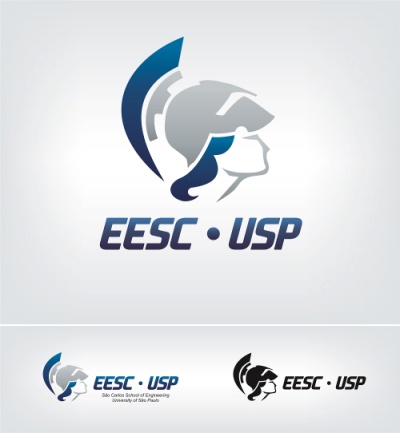 Segundas-feiras: 16h20min - 18h(área 2) DataAtividade prevista26/02Semana de recepção aos calouros (não haverá aula)05/03A questão ambiental e o desenvolvimento sustentável (Davi/Tadeu)12/03Apresentação do curso de Engenharia Ambiental EESC/USP e da disciplina (proposta do trabalho em grupo e orientações gerais) (Davi/Tadeu)19/03 Estudo de caso 1: Riscos ambientais (o rompimento da barragem em Mariana – MG) (Davi) 26/03Semana Santa (não haverá aula)02/04Estudo de caso 2: Indústria de papel reciclado (sistema de tratamento de efluentes) (Tadeu)09/04Entrega/apresentação das sínteses críticas (Estudos de caso 1 e 2) e acompanhamento dos trabalhos em grupo 16/04Estudo de caso 3: Impactos ao ambiente e à saúde oriundos dos resíduos sólidos (aterro de Gramacho – RJ) (Davi)23/04Estudo de caso 4: AIA – Termoelétrica Santa Branca – SP (poluição atmosférica) (Tadeu)30/04Recesso (não haverá aula)07/05Entrega/apresentação das sínteses críticas (Estudos de caso 3 e 4) e acompanhamento dos trabalhos em grupo 14/05Estudo de caso 5: Remediação de sistemas aquáticos poluídos (o complexo Tietê/Pinheiros – SP) (Davi)21/05Semana da Engenharia Ambiental (controle de frequência será feito no local da SEA)28/05Estudo de caso 6: PROMATA – Programa de Desenvolvimento Sustentável da Zona da Mata – PE (Tadeu)04/06Entrega/apresentação das sínteses críticas (Estudos de caso 5 e 6) e acompanhamento dos trabalhos em grupo11/06Acompanhamento dos trabalhos em grupo18/06Atribuições d@ Engenheir@ Ambiental (competências, resoluções e legislação profissional)Entrega da parte escrita do trabalho em grupo25/06Apresentações dos trabalhos em grupo (parte 1, 10 minutos por grupo)2202/07Apresentações dos trabalhos em grupo (parte 2, 10 minutos por grupo)